Круглянскі раённы Савет дэпутатаў                                              Круглянский районный Совет депутатов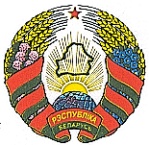 цяцерынскі сельскі                               Тетеринский сельский     савет дэпутатаў                                              СОВЕТ ДЕПУтатов ДВАЦЦАЦЬ ВОСЬМАГА СКЛІКАННЯ                                                     ДВАДЦАТЬ ВОСЬМОГО СОЗЫВА               РАШЭННЕ                                    		    РЕШЕНИЕ11 ноября 2020 г.  №17-1                                                             	  аг. Цяцерына                                                                                                аг. ТетериноОб изменении решения Тетеринского сельского Совета депутатов от 30 декабря 2019 г. № 13-2На основании пункта 2 статьи 122 Бюджетного кодекса Республики Беларусь Тетеринский сельский Совет депутатов РЕШИЛ: 1. Внести в решение Тетеринского сельского Совета депутатов от 30 декабря 2019 г. № 13-2 «О бюджете сельского Совета на 2020 год» следующие изменения:1.1. пункт 1 изложить в следующей редакции:«1. Утвердить бюджет Тетеринского сельсовета на 2020 год по расходам в сумме 112 084,00 белорусского рубля (далее – рубль) исходя из прогнозируемого объема доходов в сумме 112 084,00 рубля.Установить максимальный размер дефицита бюджета Тетеринского сельсовета на 2020 год в сумме 0 (ноль) рублей»;1.2. в пункте 2:в абзаце втором цифры «115 739,00» заменить цифрами «112 084,00»;в абзаце третьем цифры «115 739,00» заменить цифрами «112 084,00»;1.3. приложения 1–3 к этому решению изложить в новой редакции (прилагаются).2. Обнародовать (опубликовать) настоящее решение на сайте Круглянского райисполкома.Председатель 	           Н.И.ЕрёминаПриложение 1к решению Тетеринского сельского Совета депутатов30.12.2019 № 13-2(в редакции решения Тетеринского сельского Совета депутатов11.11.2020 № 17-1)ДОХОДЫ бюджета Тетеринского сельсовета (рублей)Приложение 2к решению Тетеринского сельского Совета депутатов30.12.2019 № 13-2(в редакции решения Тетеринского сельского Совета депутатов 11.11.2020 № 17-1)РАСХОДЫбюджета сельсовета по функциональной классификации расходов бюджета по разделам, подразделам и видам расходов(рублей)Приложение 3к решению Тетеринского сельского Совета депутатов30.12.2019 № 13-2(в редакции решения Тетеринского сельского  Совета депутатов 11.11.2020 № 17-1)РАСХОДЫбюджетных назначений по распорядителям бюджетных средств в соответствии с ведомственной классификацией расходов бюджета сельского Совета и функциональной классификацией расходов бюджета (рублей)НаименованиеГруппаПодгруппаВидРазделПодразделСумма1234567НАЛОГОВЫЕ ДОХОДЫ100000050 697,00НАЛОГИ НА ДОХОДЫ И ПРИБЫЛЬ110000042 093,00Налоги на доходы, уплачиваемые физическими лицами111000042 093,00Подоходный налог с физических лиц111010042 093,00НАЛОГИ НА СОБСТВЕННОСТЬ13000007 976,00Налоги на недвижимое имущество13100003 334,00Земельный налог13108003 334,00Налоги на остаточную стоимость имущества13200004 642,00Налог на недвижимость13209004 642,00ДРУГИЕ НАЛОГИ, СБОРЫ (ПОШЛИНЫ) И ДРУГИЕ НАЛОГОВЫЕ ДОХОДЫ1600000628,00Другие налоги, сборы (пошлины) и другие налоговые доходы1610000                 628,00Государственная пошлина1613000628,00НЕНАЛОГОВЫЕ ДОХОДЫ30000001 496,00ДОХОДЫ ОТ ИСПОЛЬЗОВАНИЯ ИМУЩЕСТВА, НАХОДЯЩЕГОСЯ В ГОСУДАРСТВЕННОЙ СОБСТВЕННОСТИ31000008,00Доходы от размещения денежных средств бюджетов31100008,00Проценты за пользование денежными средствами бюджетов31138008,00ДОХОДЫ ОТ ОСУЩЕСТВЛЕНИЯ ПРИНОСЯЩЕЙ ДОХОДЫ ДЕЯТЕЛЬНОСТИ32000001 488,00Доходы от сдачи в аренду имущества, находящегося в государственной собственности3210000288,00Доходы от сдачи в аренду земельных участков3214000288,00Доходы от осуществления приносящей доходы деятельности и компенсации расходов государства32300001 200,00Компенсация расходов государства32346001 200,00БЕЗВОЗМЕЗДНЫЕ ПОСТУПЛЕНИЯ400000059 891,00БЕЗВОЗМЕЗДНЫЕ ПОСТУПЛЕНИЯ ОТ ДРУГИХ БЮДЖЕТОВ БЮДЖЕТНОЙ СИСТЕМЫ РЕСПУБЛИКИ БЕЛАРУСЬ430000059 891,00Текущие безвозмездные поступления от других бюджетов бюджетной системы Республики Беларусь431000059 891,00Дотации431600059 891,00ВСЕГО доходов0000000112 084,00НаименованиеРазделПодразделВидСумма12345ОБЩЕГОСУДАРСТВЕННАЯ ДЕЯТЕЛЬНОСТЬ01000094 999,00Государственные органы общего назначения01010062 287,66Органы местного управления и самоуправления01010462 287,66Другая общегосударственная деятельность01100012 711,34Иные общегосударственные вопросы01100312 711,34Межбюджетные трансферты01110020 000,00Трансферты бюджетам других уровней01110120 000,00ЖИЛИЩНО-КОММУНАЛЬНЫЕ УСЛУГИ И ЖИЛИЩНОЕ СТРОИТЕЛЬСТВО06000017 085,00Благоустройство населенных пунктов06030017 085,00ВСЕГО расходов000000112 084,00НаименованиеГлаваРазделПодразделВидСумма123456Тетеринский сельский исполнительный комитет010000000112 084,00ОБЩЕГОСУДАРСТВЕННАЯ ДЕЯТЕЛЬНОСТЬ01001000094 999,00Государственные органы общего назначения01001010062 287,66Органы местного управления и самоуправления01001010462 287,66Другая общегосударственная деятельность01001100012 711,34Иные общегосударственные вопросы01001100312 711,34Межбюджетные трансферты01001110020 000,00Трансферты бюджетам других уровней01001110120 000,00ЖИЛИЩНО-КОММУНАЛЬНЫЕ УСЛУГИ И ЖИЛИЩНОЕ СТРОИТЕЛЬСТВО01006000017 085,00Благоустройство населенных пунктов01006030017 085,00ВСЕГО расходов000000000112 084,00